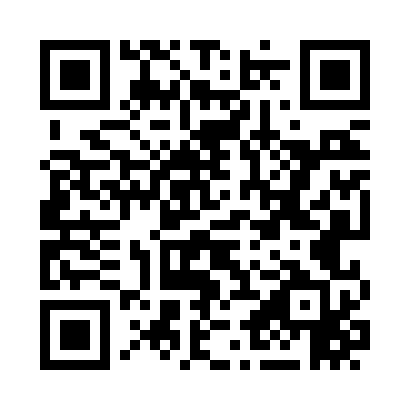 Prayer times for Pansey, Alabama, USAMon 1 Jul 2024 - Wed 31 Jul 2024High Latitude Method: Angle Based RulePrayer Calculation Method: Islamic Society of North AmericaAsar Calculation Method: ShafiPrayer times provided by https://www.salahtimes.comDateDayFajrSunriseDhuhrAsrMaghribIsha1Mon4:215:4112:454:237:499:082Tue4:225:4112:454:237:499:083Wed4:225:4212:454:247:499:084Thu4:235:4212:454:247:489:085Fri4:235:4212:454:247:489:076Sat4:245:4312:464:247:489:077Sun4:255:4312:464:247:489:078Mon4:255:4412:464:257:489:069Tue4:265:4412:464:257:489:0610Wed4:275:4512:464:257:479:0611Thu4:275:4512:464:257:479:0512Fri4:285:4612:464:257:479:0513Sat4:295:4712:474:257:469:0414Sun4:295:4712:474:257:469:0415Mon4:305:4812:474:267:469:0316Tue4:315:4812:474:267:459:0317Wed4:325:4912:474:267:459:0218Thu4:325:4912:474:267:449:0119Fri4:335:5012:474:267:449:0120Sat4:345:5112:474:267:439:0021Sun4:355:5112:474:267:438:5922Mon4:355:5212:474:267:428:5923Tue4:365:5212:474:267:428:5824Wed4:375:5312:474:267:418:5725Thu4:385:5412:474:267:418:5626Fri4:395:5412:474:267:408:5527Sat4:405:5512:474:267:398:5428Sun4:405:5612:474:267:398:5429Mon4:415:5612:474:267:388:5330Tue4:425:5712:474:267:378:5231Wed4:435:5712:474:267:368:51